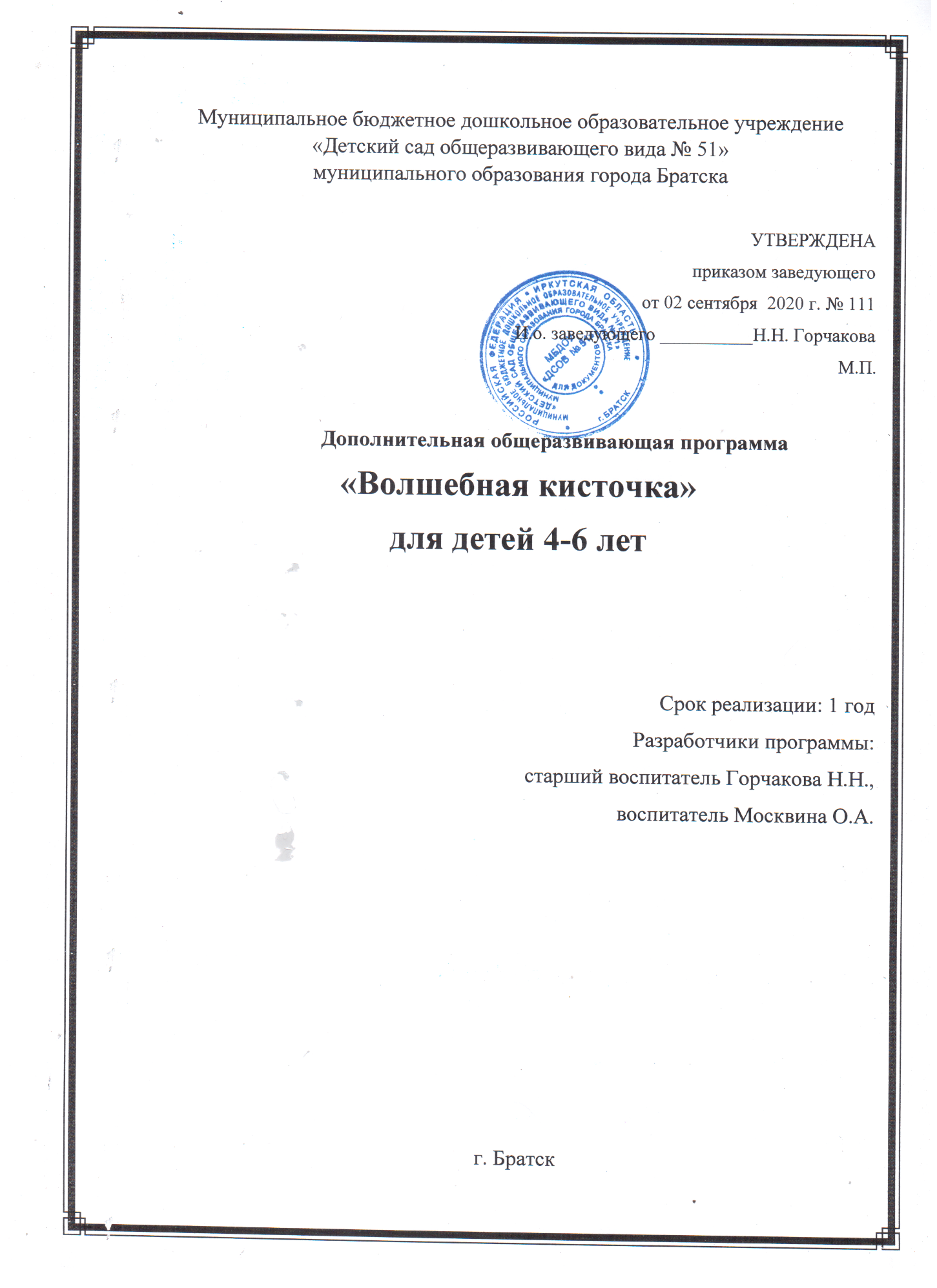 СодержаниеПояснительная записка …………………………………3  Планируемые результаты……………………………….7 Учебный план…………………………………………....8Рабочая программа……………………………………....9Календарный учебный график…………………………17Учебно-тематический план……………………………..17Методические и оценочные   материалы………………24Список литературы………………………………………26ПОЯСНИТЕЛЬНАЯ ЗАПИСКА 	Дополнительная общеразвивающая программа «Волшебная кисточка» разработана на основе: «Парциальная программа художественно-эстетического развития дошкольников. От 2 до 7 лет». Дубровская Н.В. – М.: Детство-пресс, 2017 – 160 с.      	 Программа имеет художественную направленность, ориентирована на развитие общей и эстетической культуры дошкольников, художественных способностей      через обучение нетрадиционным техникам рисования.Адресована педагогическим работникам дошкольных образовательных учреждений, руководителям кружков дополнительного образования, а так же родителям, интересующимся вопросами художественного воспитания и развития детей дошкольного возраста.Актуальность программы заключается в том, что в процессе ее реализации раскрываются и развиваются индивидуальные художественные способности, которые в той или иной мере свойственны всем детям.Художество необычными материалами, оригинальными техниками позволяет детям ощутить незабываемые положительные эмоции, раскрывает новые возможности использования хорошо знакомых им предметов в качестве художественных материалов, удивляет своей непредсказуемостью. Оригинальное рисование без кисточки и карандаша расковывает ребенка, позволяет почувствовать краски, их характер, настроение. Незаметно для себя дети учатся наблюдать, думать, фантазировать.Знания не ограничиваются рамками программы. Дети знакомятся с разнообразием нетрадиционных способов рисования, их особенностями, многообразием материалов, используемых в рисовании, учатся на основе полученных знаний создавать свои рисунки. Таким образом, развивается творческая личность, способная применять свои знания и умения в различных ситуациях. Рисование нетрадиционными способами, увлекательная, завораживающая деятельность. Это огромная возможность для детей думать, пробовать, искать, экспериментировать, а самое главное, самовыражаться.  Чем больше ребенок знает вариантов получения изображения нетрадиционными техниками рисования, тем больше у него возможностей передать свои идеи, а их может быть столько, насколько развиты у ребенка память, мышление, фантазия и воображение.Новизна и оригинальность программы заключается в целенаправленной деятельности по обучению основным навыкам нетрадиционных форм художественно-творческой деятельности, необходимой для дальнейшего развития детского творчества, становлению таких мыслительных операций как анализ, синтез, сравнение, уподобление, обобщение, которые делают возможными усложнения всех видов деятельности (игровой, художественной, познавательной, учебной).Главное на занятиях кружка «Волшебная кисточка» – желание побывать в сказочном мире фантазии, творчества, где персонажем может быть капля, шарик, листок, облако, мыльный пузырь, снежинка, ниточка, абстрактное пятно…Концептуальной основой данной программы является развитие художественно-творческих способностей детей в неразрывном единстве с воспитанием духовно-нравственных качеств путем целенаправленного и организованного образовательного процесса.Набор детей носит свободный характер и обусловлен потребностями и интересами воспитанников и их родителей.Срок освоения программы: один учебный год, 28 недель, 7 месяцев. Периодичность занятий – 1 раз в неделю.  Занятия начинаются с октября и заканчиваются в апреле, всего 28 занятий в году. Продолжительность занятия: 20 минут.Форма обучения – очная.  Основной формой работы являются организованная деятельность с осуществлением дифференцированного подхода при выборе методов обучения в зависимости от возраста и возможностей детей. Количественный состав группы – 6-7 человек.Охватывает детей средней и старшей групп – от 4 до 6 лет.       Формой подведения итогов реализации данной программы являются: участие в художественных конкурсах, тематических выставках.Цель программы: через развитие максимально возможной индивидуализации изобразительной деятельности дошкольника, используя интегрированное построение творческого процесса, помочь ребенку стать творческой личностью, проявить свои художественные способности в разных техниках изобразительной деятельности.Задачи:Образовательные:- способствовать овладению разными технологическим приемами нетрадиционного рисования, навыкам работы с различными материалами;- формировать умение анализировать, определять соответствие форм, размеров, цвета, местоположения частей;- оказывать поддержку в самостоятельном использовании нетрадиционных материалов и инструментов в передаче композиции, используя технику нетрадиционного рисования;Развивающие:- развитие чувственно-эмоционального отношения к действительности, художественной культуре;- интеллектуально-творческого потенциала личности дошкольника;- умение выражать свое отношение к окружающему миру через рисунок;3. Воспитательные:-  эстетическое отношение к окружающей действительности, способность смотреть на мир и видеть его глазами художников, замечать и творить красоту.- аккуратность, трудолюбие, целеустремленность, чувство ответственности, коллективизм. Построение программы и проведение занятий основывается на следующих принципах: Принцип поэтапности погружения в программу. Это самый ответственный принцип. Программа составлена с учетом возрастных особенностей ребенка. Если приступать к освоению этапа, минуя предыдущие, то работа может не принести  ожидаемого результата.Принцип динамичности. Каждое задание необходимо творчески пережить и прочувствовать, только тогда сохранится логическая цепочка – от самого простого до заключительного, максимально сложного задания.Принцип сравнений подразумевает разнообразие вариантов решения детьми заданной темы, развитие интереса к поисковой работе с материалам с привлечением к данной тех или иных ассоциаций, помогает развитию самой способности к ассоциативному, а значит, и к творческому мышлению.Принцип выбора в творческом воздействии взрослого и ребенка при решении данной темы без каких-либо определенных и обязательных ограничений. Возрастные особенности детей 4 -6 летВ художественной деятельности дети эмоционально откликаются на произведения изобразительного искусства, в которых с помощью образных средств переданы различные эмоциональные состояния людей, животных, сказочных персонажей. Дошкольники начинают более целостно воспринимать сюжеты и понимать образы. Важным показателем развития ребенка-дошкольника является изобразительная деятельность. К четырем годам круг изображаемых детьми предметов довольно широк. В рисунках появляются детали. Замысел детского рисунка может меняться по ходу изображения. Дети владеют простейшими техническими умениями и навыками. Ребенок 4-5 лет пробует в рисунке, живописи, лепке передать образы объектов окружающего мира (сооружения, машины, деревья, животные, человек), изображает типичные и некоторое индивидуальные, характерные признаки предметов и явлений. Учится видеть общее и отличное в похожих объектах изображениях. Выбирает наиболее правильное расположение на листе бумаги (вертикально или горизонтально), выделяет главное цветом, положением на листе бумаги, величиной. В сюжетном изображении передает пространственную, временную взаимосвязь.В возрасте 5-6 лет ребенок обладает значительными умениями, знаниями и навыками в изобразительной деятельности, имеет практический опыт работы с различными материалами.  В этом возрасте развиваются самостоятельность, инициативность, умение создавать выразительный образ, передавать свое отношение к изображаемому, используя полученные знания об искусстве, происходит освоение способов изображения, украшения, постройки, изобразительных и технических навыков и умений. К шести годам дети значительно полнее и точнее воспроизводят действительность. Ребенок четко начинает различать действительное и вымышленное. В процессе восприятия художественных произведений дети способны осуществлять выбор того (произведений, персонажей, образов), что им больше нравится, обосновывая его с помощью элементов эстетической оценки. Они эмоционально откликаются на те произведения искусства, в которых переданы понятные им чувства и отношения, различные эмоциональные состояния людей, животных, борьба добра со злом. Совершенствуется качество художественной  деятельности. Творческие проявления становятся более осознанными и направленными (образ, средства выразительности продумываются и сознательно подбираются детьми). В продуктивной деятельности дети также могут изобразить задуманное (замысел ведет за собой изображение).Материально техническое обеспечение программы Для реализации данной программы имеется в наличии следующее оборудование:Изостудия, столы, стулья, магнитная доска, оборудование:- клеенки для рисования;- кисти разного размера;- трубочки пластиковые;- чашечки для   воды; - бросовый материал;          - материал для декорирования (бисер, бусы, ленточки ит.д.);          - акварельные, гуашевые и акрилов краски; 	- простые и цветные карандаши;          - образцы  рисунков;	- мелки восковые;	- пастель;	- свечи;	- уголь; - тушь;- оттиски;	- мольберты;	- картины художников;-  технологические карты;технические средства обучения (компьютер, интерактивная доска, подборка музыкального сопровождения: детские песенки по сезонам и темам, музыкальные пальчиковые игры, инструментальная музыка) Условия внедрения программы В соответствии с рекомендациями для проведения встреч не требуется специальных условий. Используется отдельный кабинет, в котором удобно проводить работу за столами.  Программа не имеет особых требований к психофизическим показателям здоровья детей.ПЛАНИРУЕМЫЕ РЕЗУЛЬТАТЫРеализация программы позволит достичь следующих результатов:- ребенок владеет разными технологическими приемами нетрадиционного рисования, навыками работы с различными материалами;- сформировано умение анализировать, определять соответствие форм, размеров, цвета, местоположения частей;- может самостоятельно подбирать и использовать нетрадиционные материалы и инструменты в передаче композиции, используя технику нетрадиционного рисования;- проявляет творчество и фантазию, наблюдательность и воображение, ассоциативное мышление и любознательность;-  способен выражать свое отношение к окружающему миру через рисунок;-  проявляет эстетическое отношение к окружающей действительности;  - проявляет аккуратность, трудолюбие, целеустремленность, умеет работать в коллективе;- дает мотивированную оценку результатам своей деятельности. УЧЕБНЫЙ ПЛАН РАБОЧАЯ ПРОГРАММАОбъем программы – общее количество учебных занятий – 28Содержание программы  	Дубровская Н.В. в программе «Цвет творчества» предлагает новую модель задания, в основе которого – специально разработанные методы: «Творческий замысел», основанный на принципах вариативности, представляющие  большие возможности для самостоятельного действия и творческого самовыражения; «Ощущения цвета», основанный на развитии природного ассоциативно-образного выпрядите цвета.«Творческий замысел» - метод, выходящий за рамки узкой задачи тематического задания; метод целостного художественно эстетического воспитания личности; метод художественно-творческой работы. В соответствии с этим методом деятельность ребенка начинается со слова «представить…» Дубровская Н.В. выделяет  существенные стороны творческого замысла:- наблюдательность, накопление материала, который может быть использован в будущей творческой работе, эти частичные образы, накапливающиеся пока ещё без определенной связи с замыслом, просто как характерные или чем-то примечательные черты окружающей действительности. У ребенка начинает развиваться наблюдательность;- замысел вначале выступает просто как идея будущей работы, как некая задача, которую ребенок поставил перед собой. Эта задача пока еще не получила выражения в определенном образе, для это необходима дальнейшая деятельность воображения;- поиски решения задачи и нахождения образного выражения идеи делаются в процессе творческой работы.«Ощущение цвета» - важное свойство цвета – это использование его в целях самовыражения. Дети любят знать правила, но они любят и делать глупости. Дети, которым позволяют рисовать самостоятельно, дают самим выбирать цвета, обладают большей уверенностью и способностью к самовыражению.Каждое задание по программе представлено в трех категориях:- простое  - с усложнением- сложное, в зависимости от способностей, возраста и желания детей.	Индивидуальные и коллективные работы по изобразительной деятельности выполняются в соответствии с тематическим планированием. В ходе	реализации программы «Волшебная кисточка» дети знакомятся со разными техниками рисования, но следует учитывать, что каждый из представленных видов включает в себя дополнительное содержание, которое помогает расширить представление детей о возможностях изобразительной деятельности. Рассмотрим более подробно каждый из видов: Тычок жесткой полусухой кистью  	Материалы: жесткая кисть, гуашь, бумага любого цвета и формата либо вырезанный силуэт пушистого или колючего животного.        Способ получения изображения: ребенок опускает в гуашь кисть и ударяет ею по бумаге, держа вертикально. При работе кисть в воду не опускается. Таким образом заполняется весь лист, контур или шаблон. Получается имитация фактурности пушистой или колючей поверхности.Рисование пальчиками        Средства выразительности: пятно, точка, короткая линия, цвет.        Материалы: мисочки с гуашью, плотная бумага любого цвета, небольшие листы, салфетки.        Способ получения изображения: ребенок опускает в гуашь пальчик и наносит точки, пятнышки на бумагу. На каждый пальчик набирается краска разного цвета. После работы пальчики вытираются салфеткой, затем гуашь легко смывается.Оттиски - Оттиск пробкой        Средства выразительности: пятно, фактура, цвет.        Материалы: мисочка либо пластиковая коробочка, в которую вложена штемпельная подушка из тонкого поролона, пропитанного гуашью, плотная бумага любого цвета и размера, печатки из пробки.        Способ получения изображения: ребенок прижимает пробку к штемпельной подушке с краской и наносит оттиск на бумагу. Для получения другого цвета меняются и мисочка и пробка.- Оттиск печатками из картофеля        Средства выразительности: пятно, фактура, цвет.        Материалы: мисочка либо пластиковая коробочка, в которую вложена штемпельная подушка из тонкого поролона, пропитанного гуашью, плотная бумага любого цвета и размера, печатки из картофеля. Способ получения изображения: ребенок прижимает печатку к штемпельной подушке с краской и наносит оттиск на бумагу. Для получения другого цвета меняются и мисочка и печатка.- Оттиск поролоном        Средства выразительности: пятно, фактура, цвет.        Материалы: мисочка либо пластиковая коробочка, в которую вложена штемпельная подушка из тонкого поролона, пропитанного гуашью, плотная бумага любого цвета и размера, кусочки поролона.        Способ получения изображения: ребенок прижимает поролон к штемпельной подушке с краской и наносит оттиск на бумагу. Для изменения цвета берутся другие мисочка и поролон.- Оттиск пенопластом        Средства выразительности: пятно, фактура, цвет.        Материалы: мисочка или пластиковая коробочка, в которую вложена штемпельная подушка из тонкого поролона, пропитанного гуашью, плотная бумага любого цвета и размера, кусочки пенопласта.        Способ получения изображения: ребенок прижимает пенопласт к штемпельной подушке с краской и наносит оттиск на бумагу. Чтобы получить другой цвет, меняются и мисочка и пенопласт.- Оттиск печатками из ластика        Средства выразительности: пятно, фактура, цвет,        Материалы: мисочка либо пластиковая коробочка, в которую вложена штемпельная подушка из тонкого поролона, пропитанного гуашью, плотная бумага любого цвета и размера, печатки из ластика (их педагог может изготовить сам, прорезая рисунок на ластике с помощью ножа или бритвенного лезвия).        Способ получения изображения: ребенок прижимает печатку к штемпельной подушке с краской и наносит оттиск на бумагу. Для изменения цвета нужно взять другие мисочку и печатку.- Оттиск смятой бумагой        Средства выразительности: пятно, фактура, цвет.        Материалы: блюдце либо пластиковая коробочка, в которую вложена штемпельная подушка из тонкого поролона, пропитанного гуашью, плотная бумага любого цвета и размера, смятая бумага.        Способ получения изображения: ребенок прижимает смятую бумагу к штемпельной подушке с краской и наносит оттиск на бумагу. Чтобы получить другой цвет, меняются и блюдце и смятая бумага.Восковые мелки + акварель        Средства выразительности: цвет, линия, пятно, фактура. Материалы: восковые мелки, плотная белая бумага, акварель, кисти. Способ получения изображения: ребенок рисует восковыми мелками на белой бумаге. Затем закрашивает лист акварелью в один или несколько цветов. Рисунок мелками остается незакрашенным.Свеча + акварель          Средства выразительности: цвет, линия, пятно, фактура. Материалы: свеча, плотная бумага, акварель, кисти. Способ получения изображения: ребенок рисует свечой" на бумаге. Затем закрашивает лист акварелью в один или несколько цветов. Рисунок свечой остается белым.Печать по трафарету        Средства выразительности: пятно, фактура, цвет.        Материалы: мисочка или пластиковая коробочка, в которую вложена штемпельная подушка из тонкого поролона, пропитанного гуашью, плотная бумага любого цвета, тампон из поролона (в середину квадрата кладут шарик из ткани или поролона и завязывают углы квадрата ниткой), трафареты из проолифленного полукартона либо прозрачной пленки.        Способ получения изображения: ребенок прижимает печатку или поролоновый тампон к штемпельной подушке с краской и наносит оттиск на бумагу с помощью трафарета. Чтобы изменить цвет, берутся другие тампон и трафарет.Монотипия предметная        Средства выразительности: пятно, цвет, симметрия.        Материалы: плотная бумага любого цвета, кисти, гуашь или акварель.        Способ получения изображения: ребенок складывает лист бумаги вдвое и на одной его половине рисует половину изображаемого предмета (предметы выбираются симметричные). После рисования каждой части предмета, пока не высохла краска, лист снова складывается пополам для получения отпечатка. Затем изображение можно украсить, также складывая лист после рисования нескольких украшений.Кляксография - Кляксография обычная        Средства выразительности: пятно.        Материалы: бумага, тушь либо жидко разведенная гуашь в мисочке, пластиковая ложечка. Способ получения изображения: ребенок зачерпывает гуашь пластиковой ложкой и выливает на бумагу. В результате получаются пятна в произвольном порядке. Затем лист накрывается другим листом и прижимается (можно согнуть исходный лист пополам, на одну половину капнуть тушь, а другой его прикрыть). Далее верхний лист снимается, изображение рассматривается: определяется, на что оно похоже. Недостающие детали дорисовываются.- Кляксография с трубочкой.          Средства выразительности: пятно.        Материалы: бумага, тушь либо жидко разведенная гуашь в мисочке, пластиковая ложечка, трубочка (соломинка для напитков).        Способ получения изображения: ребенок зачерпывает пластиковой ложкой краску, выливает ее на лист, делая небольшое пятно (капельку). Затем на это пятно дует из трубочки так, чтобы ее конец не касался ни пятна, ни бумаги. При необходимости процедура повторяется. Недостающие детали дорисовываются.- Кляксография с ниточкой          Средства выразительности: пятно.        Материалы: бумага, тушь или жидко разведенная гуашь в мисочке, пластиковая ложечка, нитка средней толщины.        Способ получения изображения: ребенок опускает нитку в краску, отжимает ее. Затем на листе бумаги выкладывает из нитки изображение, оставляя один ее конец свободным. После этого сверху накладывает другой лист, прижимает, придерживая рукой, и вытягивает нитку за кончик. Недостающие детали дорисовываются.Набрызг          Средства выразительности: точка, фактура.        Материалы: бумага, гуашь, жесткая кисть, кусочек плотного картона либо пластика (5x5 см).        Способ получения изображения: ребенок набирает краску на кисть и ударяет кистью о картон, который держит над бумагой. Краска разбрызгивается на бумагу. Акварельные мелки        Средства выразительности: пятно, цвет, линия.        Материалы: плотная бумага, акварельные мелки, губка, вода в блюдечке.        Способ получения изображения: ребенок смачивает бумагу водой с помощью губки, затем рисует на ней мелками. Можно использовать приемы рисования торцом мелка и плашмя. При высыхании бумага снова смачивается. Тычкование        Средства выразительности: фактура, объем.        Материалы: квадраты из цветной двухсторонней бумаги размером (2x2 см), журнальная и газетная бумага (например, для иголок ежа), карандаш, клей ПВА в мисочке, плотная бумага или цветной картон для основы.        Способ получения изображения: ребенок ставит тупой конец карандаша в середину квадратика из бумаги и заворачивает вращательным движением края квадрата на карандаш. Придерживая пальцем край квадрата, чтобы тот не соскользнул с карандаша, ребенок опускает его в клей. Затем приклеивает квадратик на основу, прижимая его карандашом. Только после этого вытаскивает карандаш, а свернутый квадратик остается на бумаге. Процедура повторяется многократно, пока свернутыми квадратиками не заполнится желаемый объем пространства листа. Монотипия пейзажная.        Средства выразительности: пятно, тон, вертикальная симметрия, изображение пространства в композиции.        Материалы: бумага, кисти, гуашь либо акварель, влажная губка, кафельная плитка.        Способ получения изображения: ребенок складывает лист пополам. На одной половине листа рисуется пейзаж, на другой получается его отражение в озере, реке (отпечаток). Пейзаж выполняется быстро, чтобы краски не успели высохнуть. Половина листа, предназначенная для отпечатка, протирается влажной губкой. Исходный рисунок, после того как с него сделан оттиск, оживляется красками, чтобы он сильнее отличался от отпечатка. Для монотипии также можно использовать лист бумаги и кафельную плитку. На последнюю наносится рисунок краской, затем она накрывается влажным листом бумаги. Пейзаж получается размытым. КАЛЕНДАРНО-УЧЕБНЫЙ ГРАФИКУЧЕБНО-ТЕМАТИЧЕСКИЙ ПЛАН     7. МЕТОДИЧЕСКИЕ И ОЦЕНОЧНЫЕ МАТЕРИАЛЫ                                                         Методы и приемы, используемые в работе с детьми:Информационно - рецептивный (рассматривание, наблюдение, определение формы, пропорции, настроения)Обследование предметов;Сравнение предметов;Вопросы стимулирующие умственную активность;Объяснение с полным или частичным показом;Проговаривание;Создание сюрпризных моментов;Художественное слово;Игровая мотивация;Зрительные и пальчиковые гимнастики;Обыгрывание темы и результата работы.Формы работы:ПодгрупповаяИндивидуальнаяОсновные этапы работы:I    Этап: «Создание интереса»II   Этап: «Формирование практических навыков и умений»III Этап: «Собственное творчество»Хороший результат может быть достигнут при условии систематического проведения занятий и присутствия ребенка на всех этапах реализации программы.Структура занятия:ВводнаяОсновнаяЗаключительная.           Структура занятия может быть гибкой и изменяться от целей и задач.Вводная часть начинается с организационного момента. Цель - привлечь внимание детей к деятельности, создать эмоциональное настроение и интерес к деятельности. Здесь используется сюрпризный момент, художественное слово, побуждение к поисковой деятельности, разные виды мотивации.           Перед началом основной части работы обязательно проводиться пальчиковая гимнастика или физкультминутка с проговариванием слов. В основной части дети выполняют задание, взрослый осуществляет индивидуальный подход, дает советы, поддерживает инициативу детей.Очень важна заключительная часть, в ней проводиться итог занятия, анализируется работа, проводится рефлексия, воспитатель хвалит всех детей, что позволяет ребенку чувствовать себя успешным в деятельности. Развивая интерес к деятельности детям средней группы важно оказать эмоциональную поддержку, вызвать стремление у детей самостоятельно реализовать художественный замысел, испытать радость от творческого созидания. Такая позиция педагога, несомненно. приведет к тому что у детей появиться устойчивый интерес к деятельности. 	Педагогическая диагностика проводится в ходе наблюдений за активностью детей в спонтанной и специально организованной деятельности. Инструментарии для педагогической диагностики – карты наблюдении детского развития, позволяющие фиксировать индивидуальную динамику и перспективы развития каждого ребенка. А также творческие портфолио, которые ведутся с этой же целью.Результаты педагогической диагностики используются исключительно для решений следующих образовательных задач: индивидуализации образованияоптимизации работы с группой детей.Основанная задача диагностики заключается в том, чтобы определить степень освоения ребёнком программы и влияния образовательного процесса, организуемого в ДОУ на развитие ребенка. Чтобы правильно организовать процесс художественного образования и воспитания детей, нужно знать исходный уровень их творческих способностей. Это процесс проходит в естественных условиях - творческих заданиях по совместной деятельности. 9. СПИСОК ЛИТЕРАТУРЫ Давыдова Г. Н. Нетрадиционная техника рисования в детском саду. Ч. 1. – М.: «Издательство Скрипторий 2003», 2007. – 80 с. [Электронный ресурс]. – Режим доступа: https://gigabaza.ru/download/142694.html (дата обращения 25.08.2019).Давыдова Г.Н. Нетрадиционные техники рисования в детском саду. Часть 2. – М.: «Издательство Скрипторий 2003», 2008. [Электронный ресурс]. – Режим доступа:  https://docviewer.yandex.ru/view/107656419/?* (дата обращения 25.08.2019).Казакова Р.Г., Сайганова Т.И., Седова Е.М. и др. Рисование с детьми дошкольного возраста: Нетрадиционные техники, планирование, конспекты занятий \ По ред Казаковой Р.Г. – М.: ТЦ Сфера, 2006.  [Электронный ресурс]. – Режим доступа:  https://b-ok.cc/book/3175773/9f9dcc (дата обращения 20.08.2019).Никитина А.В. Нетрадиционные техники рисования в детском саду: планирование, конспекты занятий: пособие для воспитателей и заинтересованных родителей.– СПБ.: КАРО, 2008.– 90 с. [Электронный ресурс]. – Режим доступа: https://b-ok.cc/book/3505252/668e77 (дата обращения 20.08.2019).Фатеева А.А. Рисуем без кисточки. – Ярославль.: Академия развития, 2004. – 96 с. [Электронный ресурс]. – Режим доступа: https://semenuk-push-lesnayaskazka7.edumsko.ru/folders/post/1503607 (дата обращения 12.08.2019).Шаляпина И.А.  Нетрадиционное рисование с дошкольниками. 20 познавательно-игровых занятий. – М.: ТЦ Сфера, 2017 – 64 с.  [Электронный ресурс]. – Режим доступа: https://fileskachat.com/download/48821_2098c35cbded987f73f005f5ea870672.html (дата обращения 23.08.2019).ТемаКоличество занятий Количество занятий Всего ТемаТеория Практика Всего «пальчиковая живопись»   0,51,52рисование свечой22рисование по мокрой бумаге22монотипия0,51,52рисование путем разбрызгивание краски; оттиски штампов различных видов;22«точечный рисунок»; 22батик (узелковая техника)0,51,52граттаж;22кляксография (выдувание трубочкой, рисование от пятна); 22рисование жесткой кистью (тычок);22рисование на полиэтиленовой пленке.22Свободное творчество44Итоговое. Выставка творческих работ11Итого занятий             28сентябрьоктябрьноябрьдекабрьянварьфевральмартапрельмайиюньиюльавгустПродолжительность 7 месяцев Сроки проведения первичной диагностикиСроки проведения итоговой диагностики Месяц№темазадачикол-воОктябрь1«Яблоки»Продолжать учить детей наносить один  слой  краски  на другой «способом тычка».Развивать эстетическое восприятие,Способность передавать характерныеОсобенности художественного образа.Воспитывать художественныйвкус.1Октябрь2«Во саду ли, в огороде»Познакомить детей  с техникой рисования свечой.Закрепить характерные особенности   овощей:   капуста, морковь. Развивать творческое мышление и воображение.1Октябрь3«Мы делилиапельсин»Продолжать  знакомить  детей  с техникой рисования свечой.Закрепить  умение  использовать в работе дополнительные предметы для передачи характерных признаков объектов. Воспитывать чувство любви к красоте родной природы1Октябрь4«Страна Лимония»Продолжать вызывать у  детейинтерес к смешиванию красок.Побуждать изображать по представлению  доступными  им средствами выразительности.Развивать фантазию, воображение детей.1«Деревья»«Деревья»«Деревья»«Деревья»«Деревья»Ноябрь5 «Осенние букеты»Совершенствовать навыки детей в использовании техники печатания листьями.Развивать у детей видение художественного образа и замысла через природные формы.Воспитывать эмоциональнуюотзывчивость на красоту осени1Ноябрь6«Осенние мотивы»Совершенствовать навыки рисования кляксами.Продолжать  помогать детям в освоении  способа спонтанного рисования, когда  изображаемый объект получается путем свободного нанесения пятен краски. Развивать интерес к нетрадиционным способам рисования.1Ноябрь7«Золотая осень»Продолжать обучать детей приемам работы в технике рисования свечой.Учить  использовать в работе разнофактурный материал.Вызывать у детей эмоциональное, радостное отношение к яркой осенней природе средствами художественного слова, музыки,произведений живописи.1Ноябрь8«Деревья смотрят влужи»Познакомить детей с новой техникой монотия по- сырому.Продолжать учить детей отражать особенности изображаемого предмета, используя различные нетрадиционные изобразительные техники.Развивать чувство композиции, совершенствовать умение работать в разных техниках.1Декабрь9«Лебедушка ипетушок»Продолжать совершенствовать умение   рисовать птиц при помощи руки.Формировать у  детей желание украшать иллюстрацию декоративными элементами.Развивать творческое  воображение детей.1Декабрь10«Сова и синица»Учить детей создавать целостность объекта из отдельных деталей, используя имеющиеся навыки: вырезывания и наклеивания.Закрепить технику создания изображения  на  плоскости  и  в полуобъеме при помощи ватных шариков.Развивать мелкую моторику рук.1Декабрь11«Воробушки зимой»Продолжать учить детей технике рисования по сырой бумаге.Закрепить умения красиво размещать изображения на листе.Развивать композиционные умения.1Декабрь12«Птицы на ветках»Продолжать совершенствовать умение рисовать   снегирей и синиц при помощи штампов.Совершенствовать техникурисования гуашевыми красками.Развивать эстетическое восприятие.1ЖИВОТНЫЕЖИВОТНЫЕЖИВОТНЫЕЖИВОТНЫЕЖИВОТНЫЕЯнварь13«Кони на лугу»Учить детей составлять композицию с фигурами лошадей.Продолжать учить детейрисовать способом тычка.Формировать умение создавать выразительный образ.1Январь14«Динозавры»Совершенствовать навыки рисования при помощи ладошки.Закрепить   технику рисования пальцами.Развивать фантазию, творческую активность в выборе формы,  цвета,  дополнительных элементов1Январь15«Животные из«Простоквашино»Продолжать осваивать  способСоздания знакомого образапосредством ватных шариков нагоризонтальной плоскости.Закрепить навыки рисованиягуашью,  умение  смешивать  напалитре краску.Испытывать чувство удовлетворения от хорошо и красиво сделанной поделки1Январь16«Животныепустыни»Продолжать учить детей техникенабрызг.Закрепить навыки рисования припомощи трафарета.Расширить  представление  детейо пустыне.Воспитывать у ребят интерес кПрироде разных климатических зон.1СказкиСказкиСказкиСказкиСказкиФевраль17«Сказочная птица»Совершенствовать навыки рисования ладошкой.Закрепить у детей умение смешивать краску на палитре.Развивать воображение, фантазию.Продолжать учить детей работать в технике - трафарет.1Февраль18«Кто, кто втеремочке живет?»Побуждать ребят вносить объекты для изображения в соответствии с темойИ замыслом.Развивать умение создавать сказочные здания,передаваяособенности их строения.1Февраль19«Дома в городе снеговиков»Учить детей новой технике рисования восковыми мелками и акварелью.Учить ребят передавать образ сказочного домика.Развивать чувство композиции.1Февраль20«Кот, петух и лиса»Закрепить у детей умение передавать сюжет сказки, используя знакомые нетрадиционные техники рисования.Развивать творчество, фантазию.Развивать стремление выполнятьработу красиво.1ЦветыЦветыЦветыЦветыЦветыМарт21«Черемуха»Закрепить умение рисоватьветку черемухи способом тычка.Формировать чувство композиции и ритма.Воспитывать эстетически- нравственное отношение к природе через изображение ее образа в собственном творчестве.1Март22«Мимоза»Совершенствовать умение детей рисовать цветы техникой тычка.Развивать эстетическое восприятие окружающего мира.Поощрять детское  творчество, инициативу.1Март23«Цветик-разноцветик»Расширять знания цветовой гаммы путем введения новых оттенков, освоения способов их получения.Закрепить навык  закрашивания внутри контура.Развивать чувственно- эмоциональное восприятие окружающего мира.1Март24«Цветущая клумба»Совершенствовать навыки работы в технике кляксография.Побуждать детей вносить объекты для изображения в соответствии с темой и замыслом.Развивать у детей творческое воображение1Март25«Георгины»Продолжать совершенствовать умения  и навыки используя техники кляксография, набрызг.Развивать наблюдательность.Развивать умение предвидеть результат, достигать его1«Игрушки»«Игрушки»«Игрушки»«Игрушки»«Игрушки»Апрель26«Барабан висит наленте»Познакомить детей с   новой техникой рисования «граттаж».Формировать умение  получать четкий контур рисуемого объекта.Развивать эстетические чувства1Апрель27«Веселыематрешки»Продолжать  знакомить  детей  с техникой «граттаж».Учить  детей  выделять  яркий, нарядный  колорит,  композицию узора.Воспитывать детей на народных традициях,  показывая  народное изобразительное искусство нераздельно от устного народного творчества1Апрель28«ЗагадкиКляксочки»Закрепить у детей знание и умения в использовании нетрадиционных техникрисования. Продолжать развивать у ребяттворческое воображение, фантазию, мышление. Воспитывать умение выслушивать ответы товарищей, не перебивать друг друга; самостоятельно выбирать способ изображения, нужный материал. Доводить начатое до конца.1Апрель29«Необычныерисунки дляМатроскина»Закрепить у детей знание и умения в использовании нетрадиционных техникрисования. Продолжать развивать у ребяттворческое воображение, фантазию, мышление. Воспитывать умение выслушивать ответы товарищей, не перебивать друг друга; самостоятельно выбирать способ изображения, нужный материал. Доводить начатое до конца.1